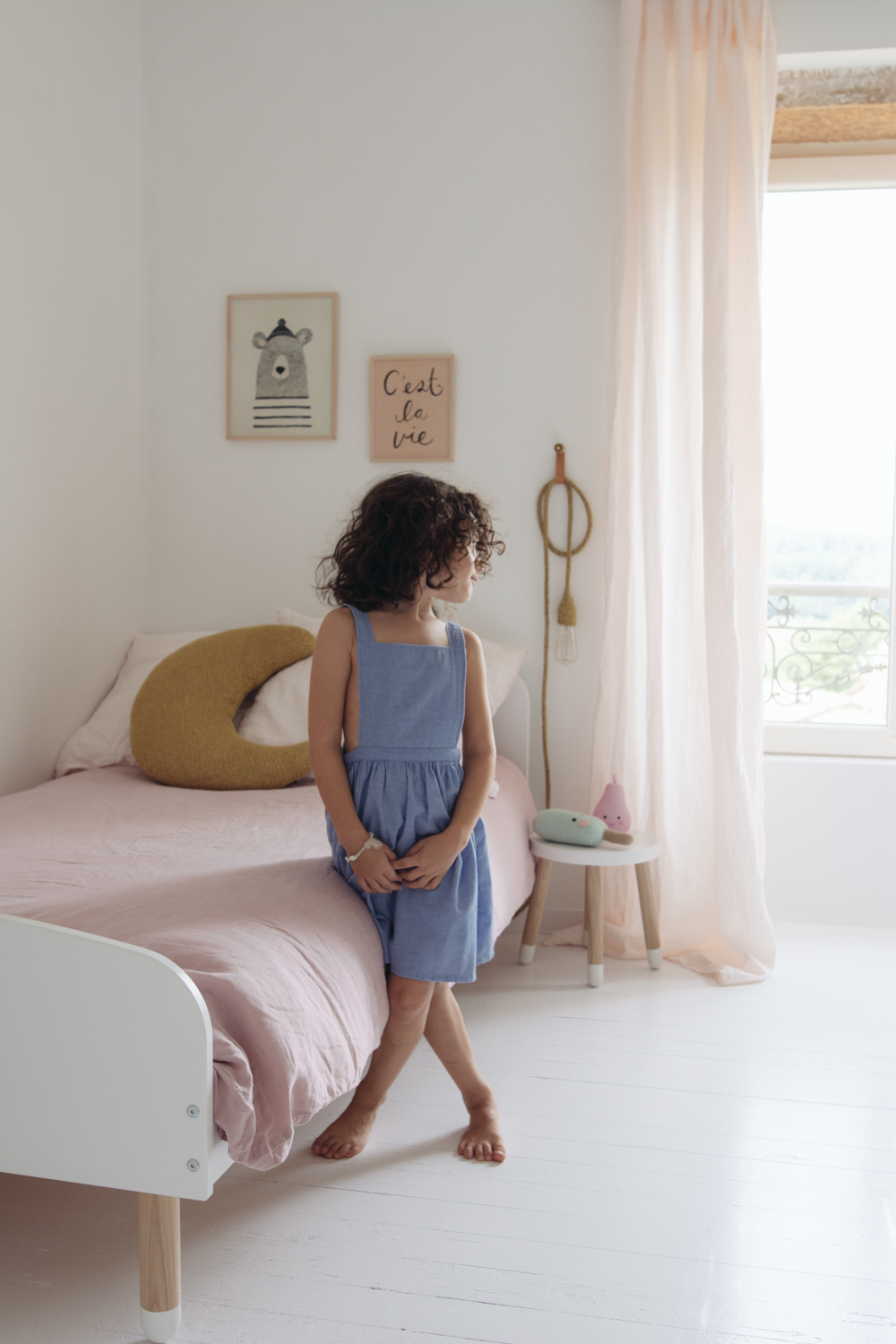 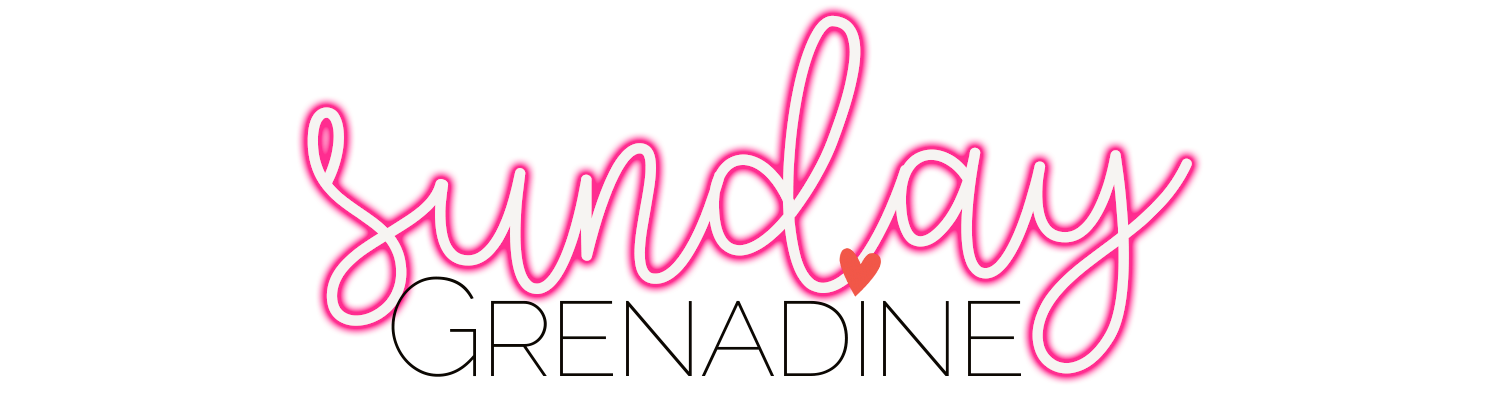 A savoir :Afin d’éviter tout duplicata content, le témoignage fourni par vos soins doit être exclusif à Sunday GrenadineComptez en moyenne 3 mois de délais de publication à réception de vos élémentsAucune date de publication ne sera délivrée à l’avance.Prénom de la maman :Prénom et âge de l’enfant :Lieu du shooting : Les imagesLien html de la galerie Photo (wetransfer) ou dropbox :L’interviewPrésentez-vous en quelques lignes (Qui êtes-vous, quelle profession exercez-vous, où vivez-vous, quelles sont vos passions ?)Parlez-nous de votre enfantVos inspirations déco pour sa ChambrePrésenter en quelques lignes le petit univers de votre enfant et les inspirations déco qui vous ont guidépour la réalisation de sa chambre.La pièce fétiche de sa chambre (expliquez pourquoi)Vos adresses déco que vous recommanderVos conseils déco pour les autres mamansLes adressesIndiquez le nom de chaque boutique suivi du lien htlm de son site web Peinture et/ou papier peint - Doudous -
Carterie et/ou affiches/tableaux -Coussins -Linge de lit -Mobile -Luminaire -Livres -MobilierLit -Commode - Armoire -Chaise -Bureau -Et toute autre détail que vous jugerez bon de révéler.InstagramIndiquez en séparant d’un espace l’identifant @ de chaque professionnel 